Enregistrer une vidéo avec l’application ClipsTu ouvres l’application Clips.Tu touches    dans l’angle supérieur gauche, puis sur .
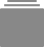 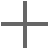 Tu appuies sur AFFICHES.
Tu appuies sur le PLUS BEAU JOUR DE MA VIE.Tu appuies de manière prolongée, 5 secondes sur   pour démarrer l’enregistrement.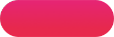 Tu appuies sur BIBLIOTHÈQUE et tu choisis une photo.Tu appuies de manière prolongée sur   , tu peux parler en même temps pour expliquer le choix de ton image ou de ta photo.
Tu cliques sur   , pour ajouter des émojis, des autocollants, des étiquettes ou des filtres, exemple le modèle de la bande dessinée.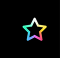 Tu cliques sur le gros X pour revenir à ta création.Tu cliques sur BIBLIOTHÈQUE et tu sélectionnes une vidéo.Tu appuies sur   , le nombre de secondes que dure la vidéo.Tu peux ajouter de nouveau des photos ou des vidéos.Tu peux aussi ajouter une autre affiche pour finaliser la vidéo.Tu peux déplacer les séquences afin de modifier la vidéo.Tu peux ajouter une trame sonore à ta réalisation en appuyant sur    en haut à droite.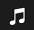 